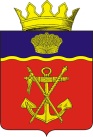 АДМИНИСТРАЦИЯКАЛАЧЁВСКОГО  МУНИЦИПАЛЬНОГО РАЙОНАВОЛГОГРАДСКОЙ  ОБЛАСТИПОСТАНОВЛЕНИЕОт 31.12.2015 г.               № 1292О внесении изменений в постановление Главы Калачёвского муниципальногорайона от 11 августа 2014 года № 1279 «Об утверждении состава комиссии по улучшению жилищных условий граждан, проживающих в сельской местности, в том числе молодых семей и молодых специалистов     В связи с кадровыми измененияпостановляю:В постановление Главы Калачёвского муниципального района от 11.08.2014 года № 1279  «Об утверждении состава комиссии по улучшению жилищных условий граждан, проживающих в сельской местности, в том числе молодых семей и молодых специалистов ( далее – Постановление) внести следующие изменения:Из состава комиссии  по улучшению жилищных условий граждан,проживающих в сельской местности, в том числе молодых семей и молодых специалистов, утвержденным пунктом 1 Постановления, вывести: Архангельского А.Н., Растегаева В.В., Берлизова Н.И., Парахина С.Н.;      ввести:Тюрина Сергея Александровича, главу администрации Калачёвского муниципального района – председатель комиссии;Сарычева Дениса Владимировича, заместителя главы администрации – член комиссии;Курушина Сергея Юрьевича, председателя комитета по сельскому хозяйству –член комиссии;Растеряев Владимир Алексеевич, председателя комитета строительства и жилищно-коммунального хозяйства-член комиссии.Настоящее постановление подлежит официальному опубликованию.Глава администрацииКалачёвского муниципального района                                     С.А.Тюрин